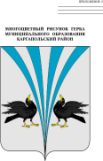 Российская ФедерацияКурганская областьДума Каргапольского муниципального округаР Е Ш Е Н И Еот 04.07.2023 г. № 316р.п. КаргапольеО внесении изменений и дополнений в Устав Каргапольского муниципального округа Курганской области В целях приведения Устава Каргапольского муниципального округа Курганской области в соответствие с Федеральным законом от 06.02.2023 г. № 12-ФЗ «О внесении изменений в Федеральный закон «Об общих принципах организации местного самоуправления в Российской Федерации», Федеральным Законом от 06.10.2003 г. № 131-ФЗ «Об общих принципах организации местного самоуправления в Российской Федерации», учитывая рекомендации публичных слушаний по проекту решения  Дума Каргапольского муниципального округа РЕШИЛА: 1. Внести в Устав Каргапольского муниципального округа Курганской области следующие изменения:1.1.  часть 2 статьи 17 изложить в новой редакции следующего содержания: «Староста сельского населенного пункта назначается Думой по представлению схода граждан сельского населенного пункта. Староста сельского населенного пункта назначается из числа граждан Российской Федерации, проживающих на территории данного сельского населенного пункта и обладающих активным избирательным правом, либо граждан Российской Федерации, достигших на день представления сходом граждан 18 лет и имеющих в собственности жилое помещение, расположенное на территории данного сельского населенного пункта.»;1.2.  часть 3 статьи 17 изложить в новой редакции следующего содержания:«Староста сельского населенного пункта не является лицом, замещающим государственную должность, должность государственной гражданской службы, муниципальную должность, за исключением муниципальной должности депутата Думы, осуществляющего свои полномочия на непостоянной основе, или должность муниципальной службы, не может состоять в трудовых отношениях и иных непосредственно связанных с ними отношениях с органами местного самоуправления.Законом субъекта Российской Федерации с учетом исторических и иных местных традиций может быть установлено иное наименование должности старосты сельского населенного пункта».1.3. пункт 1 части 4 статьи 17 изложить в новой редакции следующего содержания:«замещающее государственную должность, должность государственной гражданской службы, муниципальную должность, за исключением муниципальной должности депутата Думы, осуществляющего свои полномочия на непостоянной основе, или должность муниципальной службы;»1.4. пункт 11 части 1 статьи 31 изложить в новой редакции следующего содержания:«в случае отсутствия депутата без уважительных причин на всех заседаниях Думы в течение шести месяцев подряд»1.5. часть 1 статьи 31 дополнить пунктом 12 следующего содержания:« в иных случаях установленных федеральным законодательством».     2. Направить настоящее решение на государственную регистрацию в установленном законодательством порядке.3. После государственной регистрации опубликовать настоящее решение в газете «Сельская правда» разместить на официальном сайте Каргапольского муниципального округа в информационно-телекоммуникационной сети «Интернет».4. Настоящее решение вступает в силу после опубликования. Председатель ДумыКаргапольского муниципального округа                                                          Е.В. КучинГлава Каргапольского муниципального округа                                                         Е.Е. Ленков